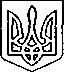 Щасливцевська  сільська  радаВиконавчий  комітетРІШЕННЯ19.12.2019 р.					№ 206Про надання дозволущодо розміщенняоб’єктів виносної/ виїзної торгівліРозглянувши заяви громадян щодо розміщення об’єктів виносної/виїзної торгівлі та надані документи, керуючись ст. 28, п.4 Закону України «Про регулювання містобудівної діяльності», ст.30, 31 Закону України «Про місцеве самоврядування в Україні», ВИРІШИВ: 1. Надати дозвіл на розміщення об’єктів виносної / виїзної торгівлі:1.1. *** за адресою: по вул. Миру, (навпроти центр. ринку) в с. Щасливцеве Генічеського району Херсонської області. (Розпорядження № 166 від 03.12.2019 року).2.Заявникам: - в обов’язковому порядку встановити урни для збору відходів біля торгівельного об’єкту.- утримувати прилеглу територію в належному стані.3. Рішення вступає в дію після заключення договору пайової участі в утриманні об’єктів благоустрою Додаток №1 (Нова редакція) до Порядку розміщення тимчасових споруд для провадження підприємницької діяльності та виносної і виїзної торгівлі на території населених пунктів Щасливцевської сільської ради затвердженого рішенням 42 сесії 7 скликання Щасливцевської сільської ради від 30.06.2017 р. №660 «Про затвердження Порядку розміщення тимчасових споруд для провадження підприємницької діяльності та виносної і виїзної торгівлі на території населених пунктів Щасливцевської сільської ради»4. Контроль за виконанням рішення покласти на в. о. начальника відділу містобудування та архітектури – головного архітектора Щасливцевської сільської ради Борідко М.В.       Сільський голова							В. ПЛОХУШКО